Secretaria Municipal de Educação de Ipumirim/SC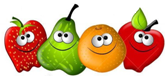 Programa Nacional de Alimentação Escolar – PNAECardápio Pré-Escola (4 - 5 anos) Zona Rural – Período Parcial Núcleo Educacional Municipal Professor João Jacob NicodemSecretaria Municipal de Educação de Ipumirim/SCPrograma Nacional de Alimentação Escolar – PNAECardápio Pré-Escola (4 - 5 anos) Zona Rural – Período Parcial Núcleo Educacional Municipal Professor João Jacob NicodemSecretaria Municipal de Educação de Ipumirim/SCPrograma Nacional de Alimentação Escolar – PNAECardápio Pré-Escola (4 - 5 anos) Zona Rural – Período Parcial Núcleo Educacional Municipal Professor João Jacob NicodemSecretaria Municipal de Educação de Ipumirim/SCPrograma Nacional de Alimentação Escolar – PNAECardápio Pré-Escola (4 - 5 anos) Zona Rural – Período Parcial Núcleo Educacional Municipal Professor João Jacob NicodemSecretaria Municipal de Educação de Ipumirim/SCPrograma Nacional de Alimentação Escolar – PNAECardápio Pré-Escola (4 - 5 anos) Zona Rural – Período Parcial Núcleo Educacional Municipal Professor João Jacob NicodemSecretaria Municipal de Educação de Ipumirim/SCPrograma Nacional de Alimentação Escolar – PNAECardápio Pré-Escola (4 - 5 anos) Zona Rural – Período Parcial Núcleo Educacional Municipal Professor João Jacob NicodemOUTUBRO / 2022OUTUBRO / 2022OUTUBRO / 2022OUTUBRO / 2022OUTUBRO / 2022OUTUBRO / 2022REFEIÇÃO / HORÁRIOS2ª FEIRA 03/103ª FEIRA 04/104ª FEIRA 05/105ª FEIRA 06/106ª FEIRA 07/10Lanche da tarde 15h00 as 15h30Chá Pão branco comDoce de leiteFruta - Banana  Arroz com feijãoCarne moída suína Beterraba cozida      Macarrão espagueteCarne moída bovina   Repolho colorido    Polenta cremosa Ragu suíno Tomate + Acelga Leite com café Pão branco com Carne moída de frangoFruta - Maçã  REFEIÇÃO / HORÁRIOS2ª FEIRA 10/103ª FEIRA 11/104ª FEIRA 12/105ª FEIRA 13/106ª FEIRA 14/10Lanche da tarde 15h00 as 15h30Suco de uvaCuca recheadaFruta - BananaFeijãoMacarrão espaguete Carne moída bovinaAcelga + Repolho roxo       FERIADO Iogurte Biscoito salgadoFruta - MaçãCachorro quente(pão branco e molho de salsicha)Fruta - Melancia       REFEIÇÃO / HORÁRIOS2ª FEIRA 17/103ª FEIRA 18/104ª FEIRA 19/105ª FEIRA 20/106ª FEIRA 21/10Lanche da tarde 15h00 as 15h30Leite com caféRosquinha doce Fruta - Banana  Arroz com feijãoOmeleteBeterraba cozida      Polenta cremosaRagu suínoRepolho colorido    Macarrão espagueteCarne moída bovinaTomate + Acelga Chá Pão branco com Doce de frutaFruta - Melancia  REFEIÇÃO / HORÁRIOS2ª FEIRA 24/103ª FEIRA 25/104ª FEIRA 26/105ª FEIRA 27/106ª FEIRA 28/10Lanche da tarde 15h00 as 15h30Suco de uvaCuca simplesFruta - Banana Arroz com feijãoRagu suínoTomate + Repolho roxoArrozCarne bovina moída com batataCouve-flor	Macarrão espaguete Carne moída de frangoAcelga + Cenoura        CháBolo de fubáFruta - Maçã    REFEIÇÃO / HORÁRIOS2ª FEIRA 31/103ª FEIRA 27/094ª FEIRA 28/095ª FEIRA 29/096ª FEIRA 30/09Lanche da tarde 15h00 as 15h30Leite com café Sanduíche comMortadela e creme vegetalFruta - Banana  Arroz com feijãoCarne moída suína Beterraba cozida      Macarrão espagueteCarne moída bovina  Repolho colorido    Polenta cremosa Ragu suíno Tomate + Acelga Sagu de suco de uvaBolo de laranjaFruta - Melancia  ComposiçãoNutricional(Média Semanal)Energia (kcal)CHO (g)PTN (g)LPD (g)CARDÁPIO SUJEITO A ALTERAÇÕES, SEM AVISO PRÉVIOComposiçãoNutricional(Média Semanal)289,355% a 65% do VET10% a 15% do VET15% a 30% do VETCARDÁPIO SUJEITO A ALTERAÇÕES, SEM AVISO PRÉVIOComposiçãoNutricional(Média Semanal)289,346g - 62%10g - 14%8g - 24%CARDÁPIO SUJEITO A ALTERAÇÕES, SEM AVISO PRÉVIONutricionista RT Maikeli Frozza – CRN 10.3519Nutricionista RT Maikeli Frozza – CRN 10.3519Nutricionista RT Maikeli Frozza – CRN 10.3519Nutricionista RT Maikeli Frozza – CRN 10.3519Nutricionista RT Maikeli Frozza – CRN 10.3519Nutricionista RT Maikeli Frozza – CRN 10.3519